PATIENT INFORMATIONCONFIDENTIALNAME ________________________________________________________ADDRESS _____________________________________________________CITY __________________________ STATE ___________ ZIP ___________PATIENT OR PARENT’S EMPLOYER _________________________________BUSINESS ADDRESS _____________________________________________CITY _________________________ STATE ____________ ZIP ___________IF PT IS A STUDENT, NAME OF SCHOOL _____________________________CITY _______________________________________ STATE ____________WHOM MAY WE THANK FOR REFERRING YOU? ___________________________________________________________________________________BIRTHDATE ______________________HOME PHONE ____________________CIRCLE APPROPRIATE SELECTION:MINOR          SINGLE        MARRIEDDIVORCED     WIDOWED     SEPERATEDWORK PHONE ____________________CELL PHONE ______________________OTHER __________________________RESPONSIBLE PARTYNAME OF PERSON RESPONSIBLE FOR THIS ACCOUNT ______________________________________________________________________________ADDRESS _____________________________________________________CITY _________________________ STATE _____________ ZIP __________EMPLOYER ____________________________________________________ADDRESS _____________________________________________________CITY _________________________ STATE _____________ZIP___________RELATIONSHIP TO PATIENT _________HOME PHONE ____________________WORK PHONE ____________________CELL PHONE _____________________BIRTHDATE ______________________SS NUMBER _____________________INSURANCE INFORMATIONNAME OF INSURED _____________________________________________INSURANCE COMPANY __________________________________________ADDRESS ______________________________________________________CITY _________________________ STATE _______________ ZIP ________PATIENT NAME ___________________________________________RELATIONSHIP TO PATIENT _________BIRTHDATE ______________________SS NUMBER _____________________GROUP NUMBER _________________INSURANCE PHONE _______________PAGE 2ADDITIONAL INSURANCENAME OF INSURED _____________________________________________INSURANCECOMPANY___________________________________________ADDRESS______________________________________________________CITY _________________________ STATE _______________ ZIP ________PATIENT MEDICAL HISTORYPHYSICIAN NAME _______________________________________________ARE YOU UNDER THE CARE OF A PHYSICIAN              YES         NOHAVE YOU BEEN HOSPITALIZED IN THE LAST               FIVE YEARS                                                                         YES         NOARE YOU TAKING MEDICATIONS? INCLUDINGOVER THE COUNTER AND PRESCRIPTION.                  YES         NODO YOU USE TOBACCO?                                                  YES         NODO YOU USE ALCOHOL?                                                  YES          NODO YOU USE COCAINE OR OTHER DRUGS?                 YES          NODO YOU WEAR CONTACTS?                                            YES          NODO YOU HAVE ANY ALLERGIES?                                     YES          NO__________________________________________________________________________________________________________HAVE YOU EVER HAD A REACTION TO ANESTHETIC?  YES        NOEXPLAIN ABOVE: _________________________________________________________________________________________________________________________________________________________________________PHYSICIAN PHONE ________________DATE OF LAST EXAM ______________WOMEN ONLY:ARE YOU PREGNANT ________ARE YOU NURSING _________ARE YOU TAING BIRTH CONTROL PILLS ____________PLEASE ANSWER ALL OF THE FOLLOWING QUESTIONS ABOUT YOURSELF:                                                YES     NO                                                    YES          NO(MARK ALL ANSWERS WITH A YES OR NO)                                                YES           NOHIGH BLOOD PRESSURE    ___     ___      FREQUENTLY TIRED        ___       ___HEART ATTACK                    ___     ___     ANEMIA                             ___       ___RHEUMATIC FEVER             ___     ___     EMPHYSEMA                    ___       ___SWOLLEN ANKLES               ___     ___     CANCER                             ___       ___FAINING/SEIZURES             ___     ___     ARTHRITIS                         ___       ___ASTHMA                                ___     ___     JOINT REPLACEMENT     ___       ___LOW BLOOD PRESSURE      ___     ___    CHEST PAINS                     ___       ___EPILEPSY/CONVULSIONS   ___     ___     SHORT OF BREATH          ___       ___LEUKEMIA                             ___     ___     STROKE                              ___       ___DIABETES                               ___     ___     HAY FEVER/ALLERGIES  ___       ___HEART DISEASE                    ___     ___     TUBERCULOSIS                ___       ___CARDIAC PACE MAKER       ___     ___     RADIATION THERAPY     ___       ___HEART MURMER                  ___     ___     GLAUCOMA                     ___       ___ANGINA                                  ___     ___     LIVER DISEASE                  ___      ___KIDNEY DISEASE                ___          ___AIDS/HIV INFECTION        ___          ___STD’S                                    ___          ___THYROID PROBLEMS         ___          ___HEPATITIS A, B OR C          ___          ___ULCERS                                 ___          ___RESPIRATORY PROBLEMS ___         ___OTHER __________________________________________________________________________________________________________________________________________________________________________________________PATIENT NAME ________________________________________________PAGE 3PATIENT DENTAL HISTORYDO YOUR GUMS BLEED WHILE BRUSHING OR FLOSSING?ARE YOUR TEETH SENSITIVE TO HOT OR COLD LIQUIDS/FOODS?ARE YOUR TEETH SENSITIVE TO SWEET OR SOUR LIQUIDS/FOODS?DO YOU FEEL PAIN IN ANY OF YOUR TEETH?DO YOU HAVE ANY SORES OR LUMPS IN YOUR MOUTH?HAVE YOU EVER SUFFERED TRAUMA TO YOUR FACE MOUTH OR JAW?DOES YOUR JAW EVER CLICK, POP, CRACKLE OR ACHE?DO YOU HAVE PAIN IN YOUR JAW JOINT, EAR OR SIDE OF THE FACE?DO YOU HAVE DIFFICULTY OPENING OR CLOSING YOUR MOUTH?DO YOU HAVE DIFFICULTY CHEWING?DO YOU HAVE FREQUENT HEADACHES?DO YOU CLENCH OR GRIND YOUR TEETH?DO YOU BITE YOUR LIPS OR CHEEKS FREQUENTLY?HAVE YOU PROBLEMS WITH PREVIOUS DENTAL WORK?HAVE YOU EVER HAD BRACES?HOW MANY TIMES A DAY DO YOU BRUSH YOUR TEETH?HOW OFTEN DO YOU FLOSS?DO YOU USE A MANUAL BRUSH OR ELECTRIC?DO YOU USE ANY TYPE OF MOUTH RINSE?TELL ME WHAT YOU LIKE ABOUT YOUR SMILE: ___________________________________________________________________________________IF YOU COULD CHANGE ANYTHING ABOUT YOUR SMILE, WHAT WOULD THAT BE? _______________________________________________________________________________________________________________________________________________________________________________________________________________________________________________________________________________________________________________________________________________________________________________________________________________________________________________________________________________________________________________________________________________________________________________________________________________________________________________________________________________________________________________________________________________________________________________________________________________I certify that I have read and understand the above information.  To the best of my knowledge, the above questions have been answered accurately.  I understand that providing false or incorrect information can be dangerous to my health.__________________________________ ______________PATIENT SIGNATURE                                                                                                  DATE__________________________________PRINT NAME________________________________DENTIST SIGNATURE_____________________________________________DATE____________________________________________WITNESS SIGNATURE____________________________________________DATE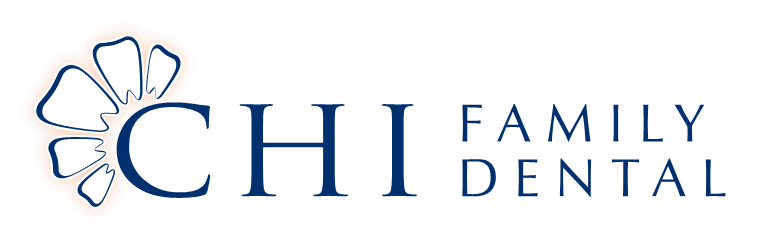 